وزارة التعليم العالي والبحث العلميجامعة سعيدة الدكتور مولاي طاهركلية العلوم الاجتماعية والانسانيةقسم العلوم الاجتماعيةقائمة الطلبة المعنيين بالامتحانات التعويضيةالتخصصالمستوىاسم الطالبجذع مشتركالسنة الأولىبورقاش عبد المالك- بوزيدي هند- زروال محمد حسامعلم النفسالسنة الثانيةحاكمي الطيب- معطى نادية- بن دامو نادية- علم النفسالسنة الثالثةقادة فاطنة- عساس ابراهيم- مختاري كوثر- كيحل مختارية- ايت خديجةعلم النفسماستر2 علم النفس العياديعواد أم السعدعلم النفسماستر2 علم النفس المدرسي/علوم التربيةالسنة الثانيةبن عدلة عبد النور- بلقاسم محمد اسلام- عماري محمد امين- رشاش اكرام- مقدم يمينة علوم التربيةالسنة الثالثة/علوم التربيةماستر2 ارشاد وتوجيهسعدوني الجلاليعلوم التربيةماستر2 تكنولوجيا التربيةتواني نذيرفلسفةالسنة الثانيةمزيان خيرةفلسفةالسنة الثالثةبوغفالة وهيبة- قطاف كريمةفلسفةماستر2 فلسفة تطبيقيةحمداني خيرة- بوعكة عماريةعلم الاجتماعالسنة الثانيةبوعوج رشيد- اسماعيل سليمانعلم الاجتماعالسنة الثالثةعليوي اكرام- يوسف كلثومعلم الاجتماعماستر2 تنظيم وعملبهلولي فوزية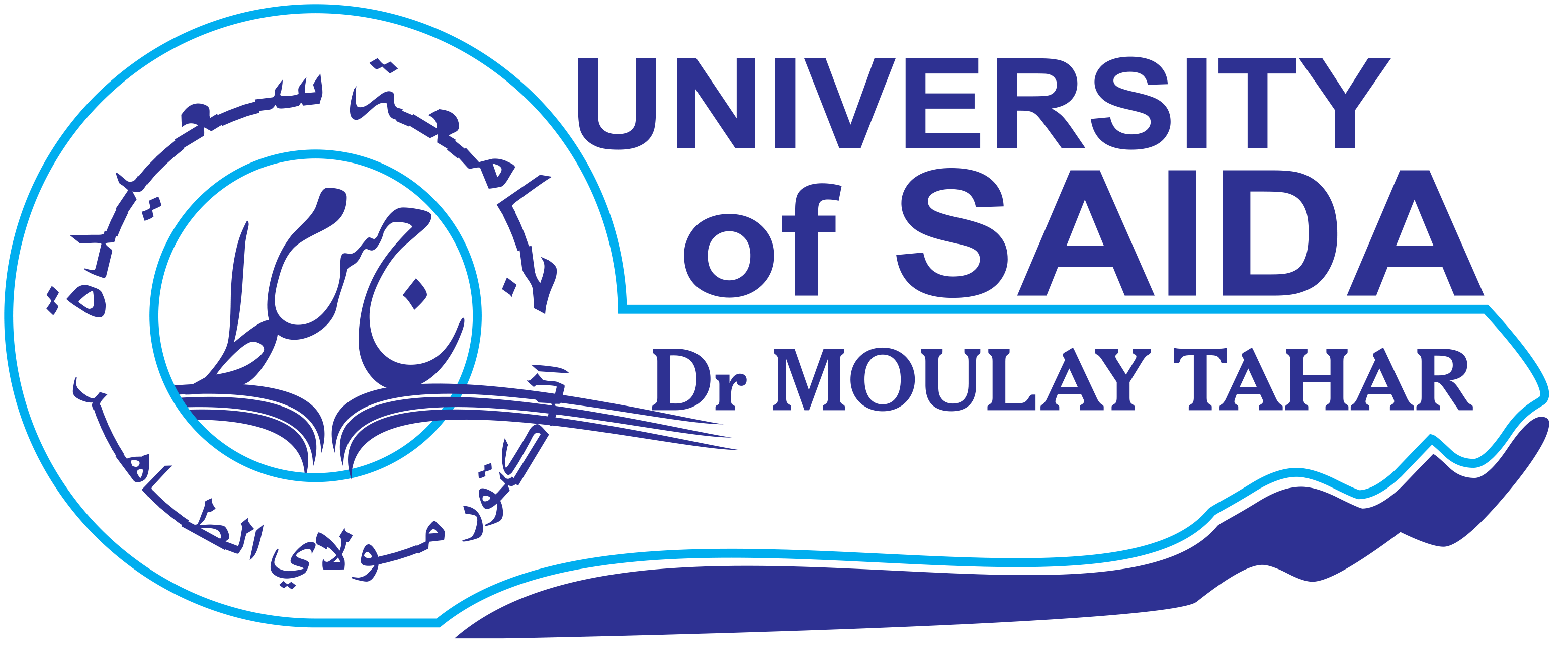 